Załącznik nr 1 do Regulaminu rekrutacji Miejskiej Szkoły Podstawowej nr 11  w Piekarach Śląskich na rok szkolny 2024/2025K A R T A Z G Ł O S Z E N I A D Z I E C K A DO KLASY 1DyrektorMiejskiej  Szkoły Podstawowej nr 11     w Piekarach ŚląskichDane dziecka:Pierwsze imię: …………………………. Drugie imię: …………………………………… Nazwisko: ………………………………………………………………………………… Data urodzenia: …………………………. Miejsce urodzenia: …………………………...PESEL dziecka  W przypadku braku numeru PESEL – seria i numer paszportu lub innego dokumentu potwierdzającego tożsamośćDane rodziców/ prawnych opiekunów dziecka:Imię i nazwisko matki / prawnej opiekunki ……………………………………………………. 
Nr telefonu …………………… Adres poczty elektronicznej…………………………………. Imię i nazwisko ojca / prawnego opiekuna ……………………………………………………….Nr telefonu …………………… Adres poczty elektronicznej……………………………………..Oświadczenie o miejscu zamieszkania dziecka i rodziców/prawnych opiekunówAdres zamieszkania dziecka: ………………………………………………………………......………………………………………………………………………………………………… Adres zameldowania dziecka: ( jeśli jest inny niż miejsce zamieszkania)………………………. ……………………………………………………………………………………………………..Adres zamieszkania matki / prawnej opiekunki: …………………………………………….………………………………………………………………………………………………… Adres zamieszkania ojca / prawnego opiekuna: …………………………………………………………………………………………………………………………………………………Podane poniżej dane osobowe szczególnej kategorii (m.in. dane dotyczące zdrowia oraz rozwoju psychofizycznego dziecka), objęte dodatkowym kryterium naboru, przetwarzane są zgodnie z art. 9 ust. 2 lit. g RODO w związku z art. 155 ustawy Prawo Oświatowe (t. j. Dz. U. z 2023 r., poz. 900 ze zm.)Moje dziecko posiada opinię z Poradni Psychologiczno – Pedagogicznej
  /proszę wstawić X w odpowiednim kwadracie/  TAK	NIE 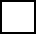 Moje dziecko posiada orzeczenie o potrzebie kształcenia specjalnego1 TAK	NIE 1
 Do karty zgłoszenia należy dołączyć orzeczenie o potrzebie kształcenia specjalnego wydane na I etap edukacyjny, 
a w przypadku, gdy orzeczenie na I etap edukacyjny nie zostało jeszcze wydane, należy dołączyć kserokopię dotychczasowego orzeczenia o potrzebie kształcenia specjalnego.   Zgodnie z art.133 ust.1, ustawy z dn. 14.12.2016 r. – Prawo Oświatowe, do klasy I publicznej szkoły podstawowej, której ustalono obwód, przyjmuje się nad podstawie zgłoszenia rodziców dzieci i młodzież zamieszkałe w tym obwodzie. Zgodnie z art.151 ust.1, ustawy z dn. 14.12.2016 r. – Prawo Oświatowe, zgłoszenie  zawiera dane podane w punkcie 1-4 tabeli.   To oznacza, że dane w punkcie 1-4 należy podać obowiązkowo. Zgodnie z art. 25 Kodeksu cywilnego, miejscem zamieszkania osoby fizycznej jest miejscowość, w której osoba ta przebywa 
z zamiarem stałego pobytu.Oświadczenie rodzica/opiekuna dokonującego zapisuJestem świadomy/a odpowiedzialności karnej za złożenie fałszywego oświadczenia.Potwierdzam zapoznanie się treścią informacji o przetwarzaniu danych osobowych zawartą poniżej.……………………………………				      …………….…………………………………………                      data 			                                   czytelny podpis rodzica/opiekuna prawnego kandydataInformacja o przetwarzaniu danych osobowych(dla rodziców / opiekunów prawnych w związku z rekrutacją do szkoły)Zgodnie z art. 13 ust. 1 i ust. 2 rozporządzenia Parlamentu Europejskiego i Rady (UE) 2016/679 z 27 kwietnia 2016 r. w sprawie ochrony osób fizycznych w związku z przetwarzaniem danych osobowych i w sprawie swobodnego przepływu takich danych oraz uchylenia dyrektywy 95/46/WE (RODO), informujemy, iż: Administratorem Pani/Pana danych osobowych oraz Państwa dzieci jest Miejska Szkoła Podstawowa nr 11 z siedzibą w Piekarach Śląskich,  ul. Śląska 8, 
kod pocztowy 41-943 Piekary Śląskie, adres e-mail: podstawowa11@interia.pl ,  tel. 32 287-27-09. Administrator wyznaczył Inspektora Ochrony Danych, z którym można kontaktować się we wszystkich sprawach dotyczących przetwarzania danych osobowych poprzez adres e-mail: nowator@nowator.edu.pl , lub tel. 32/331 48 08 .Dane osobowe kandydatów oraz rodziców lub opiekunów prawnych kandydatów będą przetwarzane w celu przeprowadzenia postępowania rekrutacyjnego, o którym mowa w art. 130 i 133 ustawy Prawo oświatowe, zgodnie z art. 6 ust. 1 lit. c RODO oraz art. 9 ust. 2 lit. g RODO w związku z art. 149, 150, 151 i 155 ustawy Prawo oświatowe , które określają treść zgłoszenia/wniosku o przyjęcie do szkoły oraz wykaz załączanych dokumentów potwierdzających spełnianie kryteriów rekrutacyjnych, a także art. 127 ust. 1, 4 i 14 ustawy Prawo Oświatowe, który określa sposób organizowania i kształcenia dzieci niepełnosprawnych.Podanie danych zawartych w zgłoszeniu/wniosku i dołączonych dokumentach nie jest obowiązkowe, jednak jest wymogiem ustawowym
 i warunkuje udział w postępowaniu rekrutacyjnym do szkoły oraz umożliwienie korzystanie z uprawnień wynikających z kryteriów rekrutacji. W przypadku nie podania niezbędnych danych osobowych, nie będzie możliwości uwzględnienia Pani/Pana dziecka 
w rekrutacji do szkoły lub nie będzie możliwości skorzystania z pierwszeństwa w przyjęciu do szkoły na podstawie poszczególnych kryteriów naboru.Dane uzyskane podczas postępowania rekrutacyjnego są przechowywane nie dłużej niż do końca okresu, w którym uczeń uczęszcza
do szkoły. Dane osobowe kandydatów nieprzyjętych zgromadzone w  celach  postępowania  rekrutacyjnego są przechowywane przez rok (chyba że na rozstrzygnięcie dyrektora szkoły została wniesiona skarga do sądu administracyjnego i postępowanie nie zostało zakończone prawomocnym wyrokiem), zgodnie z art. 160 ustawy Prawo oświatowe.Przetwarzane dane osobowe mogą być udostępniane podmiotom zewnętrznym w sytuacjach określonych przepisami prawa oraz 
w uzasadnionych przypadkach na podstawie umów powierzenia przetwarzania danych (np. dostawcy usług informatycznych, dostawcy usług pocztowych, firmy kurierskie, dostawcy usług księgowych, prawnych i doradczych). Dane osobowe mogą być przekazywane organom państwowym, organom ochrony prawnej (Policja, Prokuratura, Sąd) lub organom samorządu terytorialnego w związku 
z prowadzonym postępowaniem.Informacje dotyczące prowadzonego postępowania rekrutacyjnego, w tym w szczególności informacje o fakcie zakwalifikowania 
i przyjęcia kandydata mogą zostać wykorzystane (za pośrednictwem systemu informatycznego wspierającego prowadzenie rekrutacji) przez szkoły wskazane we wniosku, w celu usprawnienia procesu rekrutacji i wyeliminowania zjawiska blokowania miejsc.Posiada Pani/Pan (z zastrzeżeniem wyłączeń opisanych w RODO) prawo dostępu do swoich danych osobowych zgodnie z art. 15 RODO, prawo do ich sprostowania jeśli są nieprawidłowe (art. 16 RODO), usunięcia zgodnie z art. 17 RODO z zastrzeżeniem ust. 3, prawo 
do ograniczenia ich przetwarzania zgodnie z art. 18 RODO jak również prawo do wniesienia sprzeciwu wobec przetwarzania danych (art. 21 RODO). Przysługuje Pani/Panu prawo wniesienia skargi do organu nadzorczego (Prezesa Urzędu Ochrony Danych Osobowych,
ul Stawki 2, 00-193 Warszawa), jeśli Pani/Pana zdaniem, przetwarzanie danych osobowych Pani/Pana - narusza przepisy unijnego rozporządzenia RODO.Nie przewiduje się przetwarzania danych osobowych w sposób zautomatyzowany oraz ich profilowania.10.     Administrator nie zamierza przekazywać danych osobowych do państwa trzeciego lub organizacji międzynarodowej.